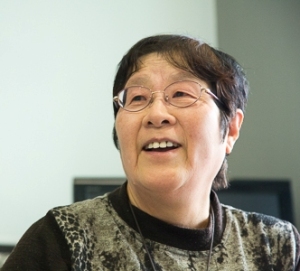 FAX 0138-54-0762　事務局行２０２０年１月２６日（日）　奧地圭子さん　教育講演会　申込み　　　　　お名前所属やお立場等があれば連絡先奧地先生に聞いてみたいこと・日頃感じていること等□「不登校に関わる懇談会」（15:15～）の参加も希望します（↑希望される方は、こちらにチェックをしてください）会場準備のため、事前にこちらの用紙にて事前申込みをしていただくとありがたいです。FAX 0138-54-0762